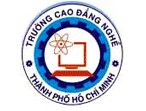 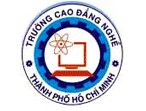 ĐỀ THIMôn học/Mô đun: ………………………………………..……………………………….………….…………………ĐỀ THIMôn học/Mô đun: ………………………………………..……………………………….………….…………………ĐỀ THIMôn học/Mô đun: ………………………………………..……………………………….………….…………………ĐỀ THIMôn học/Mô đun: ………………………………………..……………………………….………….…………………Lớp:Lớp:Số HSSV:Số HSSV:Số đề:Ngày thi:         /         /2023Ngày thi:         /         /2023Giờ:           gGiờ:           gThời gian:           phútĐược sử dụng tài liệuĐược sử dụng tài liệuĐược sử dụng tài liệuKhông được sử dụng tài liệuKhông được sử dụng tài liệuĐỀ THIMô đun/Môn học: ………………………………………..……………………………….………….…………………ĐỀ THIMô đun/Môn học: ………………………………………..……………………………….………….…………………ĐỀ THIMô đun/Môn học: ………………………………………..……………………………….………….…………………ĐỀ THIMô đun/Môn học: ………………………………………..……………………………….………….…………………Lớp:Lớp:Số HSSV:Số HSSV:Số đề:Ngày thi:         /         /2023Ngày thi:         /         /2023Giờ:           gGiờ:           gThời gian:           phútĐược sử dụng tài liệuĐược sử dụng tài liệuĐược sử dụng tài liệuKhông được sử dụng tài liệuKhông được sử dụng tài liệuĐỀ THIMô đun/Môn học: ………………………………………..……………………………….………….…………………ĐỀ THIMô đun/Môn học: ………………………………………..……………………………….………….…………………ĐỀ THIMô đun/Môn học: ………………………………………..……………………………….………….…………………ĐỀ THIMô đun/Môn học: ………………………………………..……………………………….………….…………………Lớp:Lớp:Số HSSV:Số HSSV:Số đề:Ngày thi:         /         /2023Ngày thi:         /         /2023Giờ:           gGiờ:           gThời gian:           phútĐược sử dụng tài liệuĐược sử dụng tài liệuĐược sử dụng tài liệuKhông được sử dụng tài liệuKhông được sử dụng tài liệu